МУНИЦИПАЛЬНОЕ ОБРАЗОВАНИЕУРТАМСКОЕ СЕЛЬСКОЕ ПОСЕЛЕНИЕСОВЕТ УРТАМСКОГО СЕЛЬСКОГО ПОСЕЛЕНИЯРЕШЕНИЕ 27.06.2019                                                                                                                                   № 53О внесении изменений в решение Совета Уртамского сельского поселения от 12.03.2019 № 42 В целях совершенствования нормативного правового акта  РЕШИЛ:1. Внести изменения в решения Совета Уртамского сельского поселения от 12.03.2019 № 42 «Об утверждении Правил благоустройства на территории муниципального образования «Уртамское сельское поселение»:1.1  В Главу 2 пункт 1 дополнить следующими словами:«границы прилегающей территории - местоположение прилегающей территории, установленное посредством определения координат характерных точек ее границ;
 внутренняя часть границ прилегающей территории - часть границ прилегающей территории, непосредственно примыкающая к границе здания, строения, сооружения, земельного участка, в отношении которого установлены границы прилегающей территории, то есть являющаяся их общей границей;внешняя часть границ прилегающей территории - часть границ прилегающей территории, не примыкающая непосредственно к зданию, строению, сооружению, земельному участку, в отношении которого установлены границы прилегающей территории, то есть не являющаяся их общей границей; площадь прилегающей территории - площадь геометрической фигуры, образованной проекцией границ прилегающей территории на горизонтальную плоскость;карта-схема прилегающей территории - карта со схематическим изображением границ прилегающей территории»;1.2 Главу 4 дополнить разделом 8 « Порядок определения границ прилегающих территорий» следующего содержания:1. Границы прилегающих территорий, из территорий общего пользования, которые прилегают (то есть имеют общую границу) к зданию, строению сооружению, земельному участку в случае, если такой земельный участок образован, в зависимости от расположения зданий, строений сооружений, земельных участков в существующей застройке и до лотка (границы проезжей части автомобильной дороги). Максимальная и минимальная площадь прилегающей территории устанавливается дифференцированно для различных видов прилегающих территорий, а также в зависимости от расположения зданий, строений, сооружений, земельных участков в существующей застройке. Устанавливается минимальная площадь прилегающей территории на территории муниципального образования Уртамское сельское поселение – 30 м2 (расстояние от собственника дома до дороги), а максимальная площадь прилегающей территории - 600 м2 (расстояние от собственника дома до дороги)  для собственников и (или) иных законных владельцев, участие в содержании которых предусмотрено настоящими Правилами.2. В границах прилегающих территорий могут располагаться следующие территории общего пользования или их части:1) пешеходные коммуникации, в том числе тротуары, аллеи, дорожки, тропинки;2) палисадники, клумбы;3) за исключением дорог, проездов и других транспортных коммуникаций, парков, скверов, бульваров, береговых полос, а также иных территорий, содержание которых является обязанностью их правообладателя в соответствии с законодательством Российской Федерации.3. Границы прилегающих территорий определяются с учетом следующих ограничений:1) в отношении каждого здания, строения, сооружения, земельного участка могут быть установлены границы только одной прилегающей территории, в том числе границы, имеющие один замкнутый контур или два непересекающихся замкнутых контура;2) установление общей прилегающей территории для двух и более зданий, строений, сооружений, земельных участков, за исключением случаев, когда здание, строение или сооружение, в том числе объект коммунальной инфраструктуры, обеспечивает исключительно функционирование другого здания, строения, сооружения, земельного участка, в отношении которого определяются границы прилегающей территории, не допускается;3) пересечение границ прилегающих территорий, за исключением случая установления общих смежных границ прилегающих территорий, не допускается;4) внутренняя часть границ прилегающей территории устанавливается по границе здания, строения, сооружения, земельного участка, в отношении которого определяются границы прилегающей территории;5) внешняя часть границ прилегающей территории не может выходить за пределы территорий общего пользования и устанавливается по границам земельных участков, образованных на таких территориях общего пользования, или по границам, закрепленным с использованием природных объектов (в том числе зеленым насаждениям) или объектов искусственного происхождения (дорожный и (или) тротуарный бордюр, иное подобное ограждение территории общего пользования), а также по возможности иметь смежные (общие) границы с другими прилегающими территориями (для исключения вклинивания, вкрапливания, изломанности границ, чересполосицы при определении границ прилегающих территорий и соответствующих территорий общего пользования, которые будут находиться за границами таких территорий).4. Границы прилегающих территорий отображены на карте-схеме прилегающих территорий согласно приложению 3 к настоящим Правилам.2. Настоящее решение вступает в силу со дня его официального обнародования.3.Контроль за исполнением настоящего решения возложить на контрольно-правовую комиссию Совета Уртамского сельского поселения.Председатель Совета Уртамскогосельского поселения                                                                                                Т.И. Кузнецова Глава поселения                                                                                                        А.М. Кузнецов Приложение № 3 к Правилам благоустройства территории муниципального образования «Уртамское сельское поселение»Границы прилегающих территорий Уртамского сельского поселения. 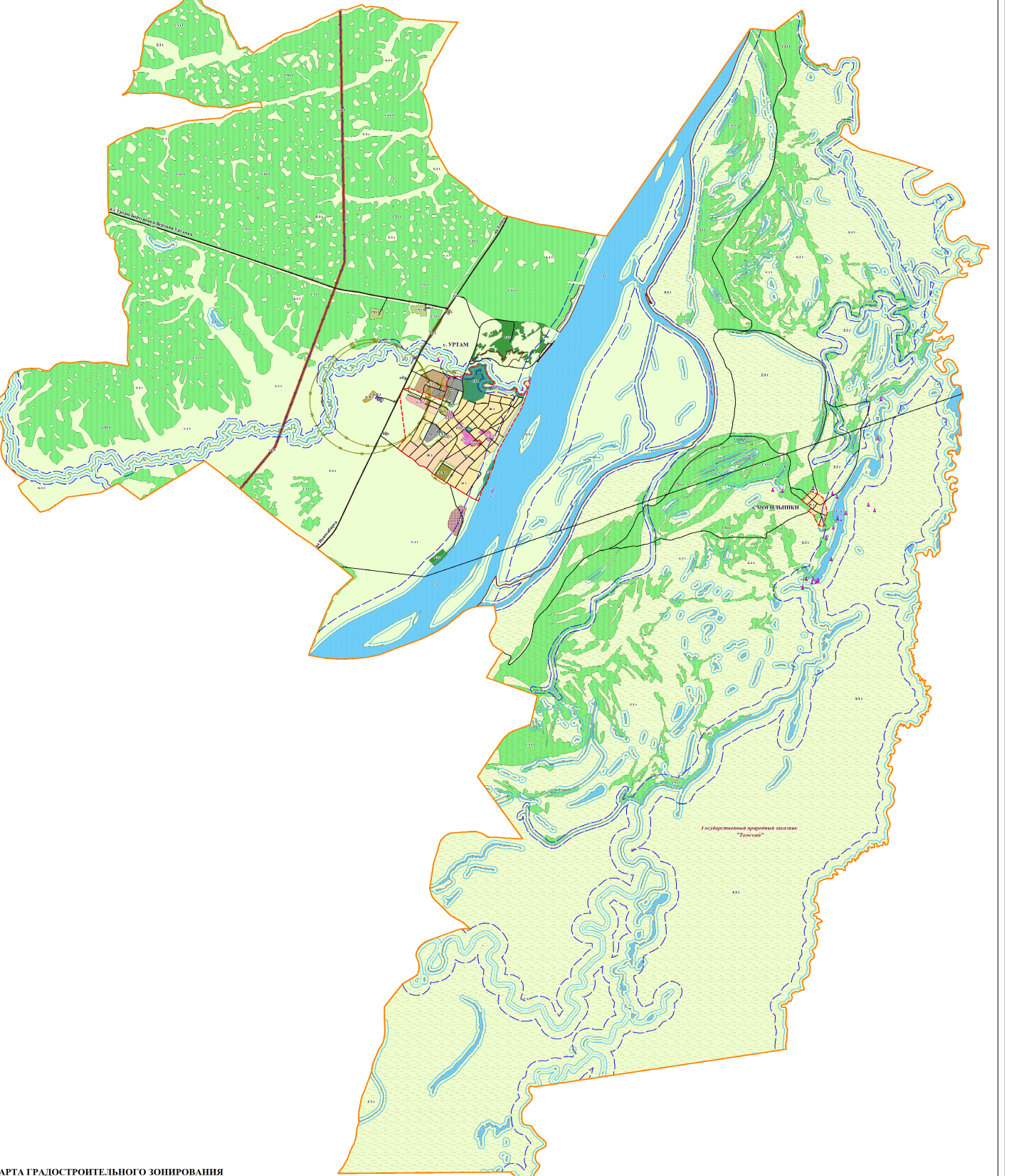 